附件1：四川文理学院2024届毕业生专业及人数列表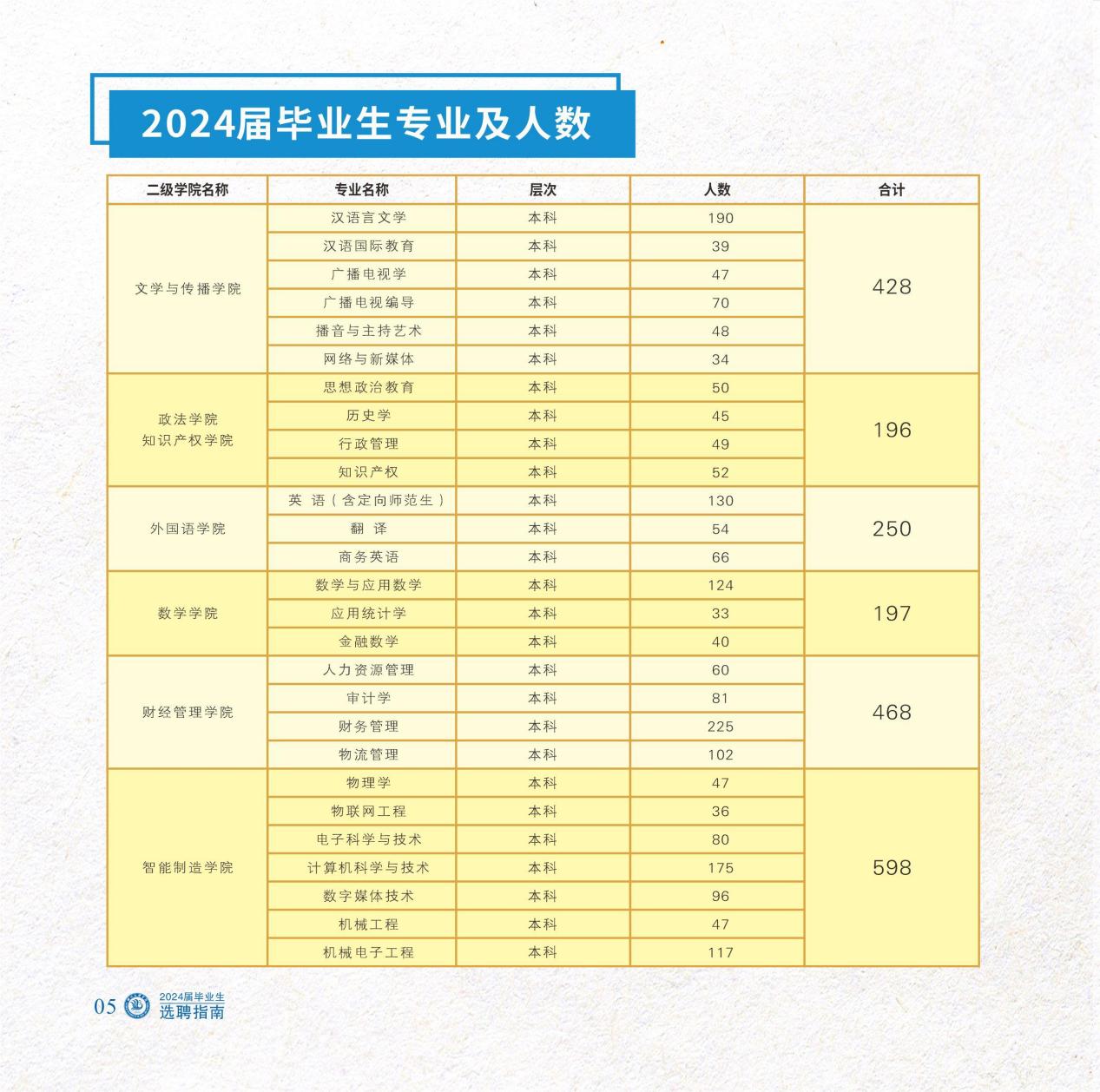 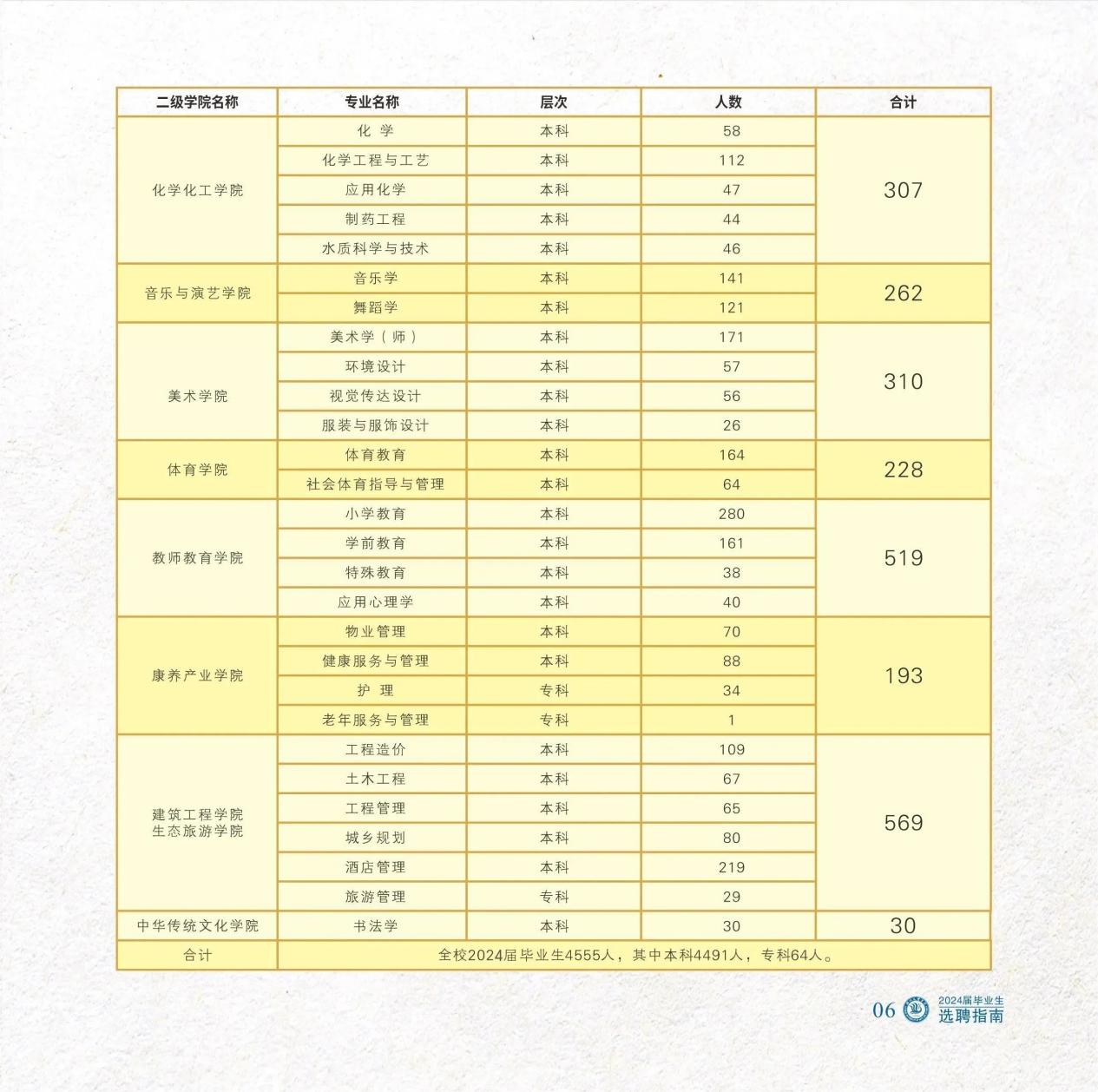 